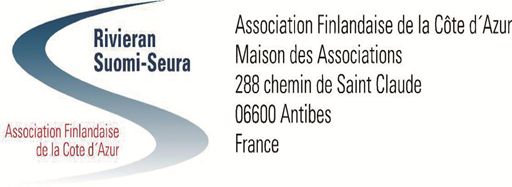 				JÄSENTIEDOTE 15.12.2018				www.rivieran-suomi-seura.orgTässä tiedotteessa:Yhteenveto edellisen tiedotteen jälkeisistä tapahtumista Seppo Hovin ”Särkynyt onni”-konsertti Nizzassa la 27.10.Pyhäinpäivän messu to 1.11.Sarjakuvaneuvos Kirsi Kinnunen Antibesin Seurojentalolla pe 2.11. Petankkikisa Antibes – Nizza la 3.11.Beaujoulais Nouveau Nizzassa to 15.11.Kirjailija Anja Snellman Antibesin Seurojentalolla pe 30.11.Kauneimmat joululaulut su 2.12.Opastettu kävely ja lounas Nizzan vanhassa kaupungissa ti 4.12.Itsenäisyyspäivän juhlalounas Antibesissa to 6.12.Joulumessu la 15.12.Tulevia tapahtumia
Omatoiminen osallistuminen Le Broc-kylän perinteiseen ”brissauda” -juhlaan su 20.1. Vuoden 2019 ensimmäinen lounas ti 29.1.Vuoden ensimmäinen RSS golftapaaminen to 31.1.Kirjallisuuspiirin tapaaminen Seurojentalolla ma 4.2. Talvimessu la 16.2.  Päiväretki suunnitteillaSeuran vuosikokous Seurojentalolla pe 1.3.
Ennakkotietoa keväästäRitva Laurilan laululounas Nizzassa su 10.3.Eduskuntavaalien ennakkoäänestys ulkomailla 3.-6.4.Ohjaaja, kirjailija Heidi Köngäs Seurojentalolla Antibesissa pe 15.3.Päiväretki Italian puolelle Timo Hakolan opastamana ke 27.3.Petankki-turnaus Nizza-Antibes pe 29.3.Äitienpäivän konsertti solistina oopperalaulaja Laura Pyrrö su 12.5.Menneet tapahtumat:Seppo Hovin ”Särkynyt onni” – konsertti Nizzassa la 27.10. Seppo Hovi sekä solistit Ritva Laurila sekä Mari Laurila-Lili ja Robin Lili tarjosivat meille ikimuistoisen historiakatsauksellisen elämyksen! ”Särkynyt onni” - konsertissa Seppo tarinoi elävästi Suomen itsenäisyyden ajan merkkitapahtumista ja henkilöistä sekä niihin liittyvästä suosikkimusiikista, jota hän ja solistit vankalla ammattitaidolla esittivät. Sarjakuvaneuvos Kirsi Kinnunen Antibesin Seurojentalolla pe 2.11. ”Kulttuurivientiä sarjakuvan Mekassa”Kirsi Kinnusen tarinat kulttuuriviennistä ja sarjakuvista Ranskassa olivat yllättävän mielenkiintoisia myös niille, joita sarjakuvat eivät suuremmin kiinnosta. Esittäjän eloisa ja humoristinen tapa kertoa otti kuulijat mukaansa.Perinteinen Petankkikisa Antibes – Nizza la 3.11. Perinteisen Antibes - Nizza petankkitapahtuman voitti tällä kertaa Antibes. Pelien jälkeen nautittiin lounas muurin sisäpuolella L’Oro Bianco-ravintolassa.Beaujolais Nouveau Nizzassa to 15.11.Beaujolais Nouveauta maisteltiin leikkeleiden ja juustojen kera jo tutuksi tulleeseen tapaan Place Garibaldin Giuseppe&Pepinossa. Kirjailija Anja Snellman Antibesin Seurojentalolla pe 30.11.Anja Snellman kertoi uusimmasta, Kreetalle sijoittuvasta romaanistaan ”Kaikkien toiveiden kylä”. Aiheeseen liittyen buffetissa nautittiin esityksen jälkeen kreikkalaisia herkkuja.Kauneimmat joululaulut Nizzassa su 2.12. Seuran ja seurakunnan yhteinen tilaisuus kokosi taas ”vauvasta-vaariin tuvan täyteen” laulamaan yhdessä Ritva Laurilan johdolla iki-ihania kauneimpia joululauluja ja virittäytymään samalla alkavaan adventin aikaan. Glögi, piparit ja jouluinen kakku maistuivat laulamisen jälkeen.Timo Hakolan opastama kävely ja lounas Nizzan vanhassakaupungissa ti 4.12. Timo Hakolan johdolla kävelimme mielenkiintoisen ja opettavaisen reitin vanhan kaupungin kujilla aurinkoisen sään helliminä. Vaikka meitä oli noin 40 hengen joukko, niin käytössä ollut ”radioguide -korvanappisysteemi” mahdollisti opastuksen hyvän kuuluvuuden kauempanakin olleille. Lopuksi nautimme kolmen ruokalajin lounaan juomineen viehättävässä Marcel Bistrot Chic -ravintolassa.Itsenäisyyspäivän juhlalounas to 6.12. Itsenäisyyspäivää juhlistimme lounastamalla Antibesissa ”Le Transat” -ravintolassa perinteisin menoin. Tunnelmaa loivat iso sinivalkoinen lippu, kynttilät sekä ravintolan Suomen väreissä valaistut pylväät.Muistelimme vuoden 1918 merkitystä maailmalle ja itsenäistyvälle Suomelle, kuulimme tasavallan presidentin tervehdyksen ulkosuomalaisille sekä lauloimme Maamme-laulun. Lounaan yhteydessä Ritva Heikkinen kertoi kuinka Havukka-ahon ajattelija Konsta Pylkkänen ja Juha Seppälän kirjasta lippuneuvos Harry Hamartin keskustelivat nykyajan ilmiöistä.Tulevia tapahtumia:Omatoiminen osallistuminen Le Broc-kylän perinteiseen ”brissauda” -juhlaan su 20.1. Tammikuun puolivälissä on Le Brocin kylälle tärkeä päivä. Silloin vietetään katolisen kalenterin mukaan Saint Antoinen, heidän suojelupyhimyksensä, merkkipäivää. Brissauda on Le Brocissa tammikuussa vietettävä kyläjuhla, johon osallistumme. Brissaudaksi kutsutaan myös juhlaan liittyvää, tuoreella oliiviöljyllä kostutettua ja valkosipulilla maustettua grillattua maalaisleipäviipaletta. Sen alkuperä on juuri täällä itäisessä Provencessa. Kohteenamme on myös kylän väen ylpeydellä esittelemä, suomalaisen taiteilijan Anneli Palsan 30 vuotta sitten maalauksin kuvittama Saint Antoinen kappeli. Siellä kuuntelemme musiikkiesityksen.Päivän ohjelma:Petankki: Suomi-seura – Le Broc 10.30Brissauda torilla alkaen 12.00Buffet -lounas n. 12.30 –Musiikkiesitys kappelissa 14.00-14.30.Tänä vuonna Seura ei järjestä matkaa eikä kuljetusta, vaan halukkaat osallistuvat tilaisuuteen omatoimisesti autoilla ja keskenään kyydeistä sopimalla. Petankkiin osallistujat ja muut mukaan tulevat ilmoittautuvat 
10.1. mennessä Ritva Laurilalle puh. 04 93 13 41 92 tai 07 77 84 56 64.Vuoden 2019 ensimmäinen lounas Nizzassa ti 29.1. klo 12.30Vuoden ensimmäinen lounas nautitaan Le Lodge -ravintolassa, 
osoite 14, rue Halévy, kävelykatu lähellä Promenadia, lähin parkkihalli on Parking Ruhl Méridien.
MENUENTRÉESalade de chèvre chaudPLATDos de cabillaud sauce vierge, riz, légumes
tai Le poulet sauce crème champignons avec du rizDESSERTTarte au citron meringuéeHintaan 20 € sisältyy 25 cl viiniä, vesi ja kahvi. Seura tarjoaa aperitiivin. Maksu suoritetaan tasarahalla paikan päällä. 
Ilmoittautumiset la 19.1. mennessä: Riitta Durchman,  rdurchman@gmail.com tai Irina Länsiö,  irina.lansio@elisanet.fi
Ilmoittautumisen yhteydessä kerro pääruokavalintasi: kala tai kana
sekä allergiat ja erikoisruokavaliot.Maksimi henkilömäärä on 50 henkeä.Kirjallisuuspiirin tapaaminen Seurojentalolla ma 4.2 klo 13.30Kirjallisuuspiiri suosittelee joululukemiseksi: 1. PINTTI, Tommi Kinnunen (WSOY 2018, s.304): Tyynelän perhe lasitehtaan varjossa sodanjälkeisessä Suomessa.2. KEHTOLAULU, Leïla Slimani (WSOY 2018 suom. Lotta Toivanen, s. 236): Tositapahtumiin perustuva traaginen tarina; maahanmuuttajataustaisen uranaisen lapsia hoitaa kantaranskalainen "täydellinen" lastenhoitaja… Concourt -palkinto 2016.3. MISSÄ KAIKKI OVAT?, Stephen Web (URSA 2016 suom. Hannu Karttunen, s.474): 75 ratkaisua Fermin paradoksiin ja Maan ulkopuolisen elämän arvoitukseen.4. NEITI U MUISTELEE NIIN SANOTTUA IHMISSUHDEHISTORIAANSA", EevaTurunen (Siltala 2018, s.210): 7 novellia, lempeän humoristinen kokoelma ihmissuhteista ja neurooseista… Helsingin Sanomien esikoiskirjapalkinto 2018.5. SANKARIAIKA, Juha Seppälä (Siltala 2018, s.270): Mistä kaikesta historian linkkiviidakossa on kysymys, kun kamppaillaan Suomen lipusta?6. ROSE ON POISSA, Katja Kettu (WSOY 2018, s.300): Lempi on reservaatissa liian valkoinen, ulkopuolella liian intiaani. Hän kokoaa elämäänsä elämänkokemustensa sirpaleista ja kaukaisista sukujuuristaan Suomessa… lukijain « Finlandia –palkinto » 2018Vuoden ensimmäinen RSS golftapaaminen to 31.1.Kevään ensimmäinen golf on suunniteltu pelattavan 31.1. Grande Bastiden kentällä. Tästä sekä kevään tulevista kentistä ja peleistä voi lukea seuran kotisivujen etusivulla olevasta linkistä http://rs-golf.blogspot.fi.Talvimessu la 16.2.  Nizzan Evl-seurakunnan Talvimessu 16.2. klo 16. ev-lut. kirkolla, 4 rue Melchior de VogüéSeuran vuosikokous Seurojentalolla pe 1.3. klo 16.00
Tarkempia tietoja tästä ja tulevista kevään tapahtumista kerromme seuraavissa tiedotteissa.Ennakkotietoa keväästäRitva Laurilan laululounas Nizzassa su 10.3.Ohjaaja, kirjailija Heidi Köngäs Seurojentalolla Antibesissa pe 15.3. Päiväretki Italian puolelle Hanburyn kasvitieteelliseen puutarhaan sekä Dolceacquan kylään oppaana Timo Hakola ke 27.3.Petankkiturnaus Nizza-Antibes pe 29.3.Äitienpäivän konsertti, solistina oopperalaulaja Laura Pyrrö su 12.5.Nizzan Evl-seurakunnan kevään tapahtumia Kirpputori lauantaina 30.3. klo 11-16Pääsiäismessu lauantaina 20.4. klo 16Helluntaimessu sunnuntaina 9.6. klo 10.30 yhdessä paikallisseurakunnan kanssa.Tapahtumat ovat Nizzan ev-lut. kirkolla, 4 rue Melchior de VogüéLisätietoja näistä ja muista tapahtumista löytyy seurakunnan sivustolta: www.ranskanevl.fi.Harrastustoiminta ja vakiotapaamisetKirjallisuuspiiri kokoontuu kuukausittain Antibesin Seurojentalolla maanantaisin klo 13.30:  4.2., 4.3., 1.4. ja 6.5.Petankkia pelataan tuttuun tapaan perjantaisin Nizzassa sekä keskiviikkoisin ja lauantaisin Antibesissa. Golfareiden peleistä, kentistä ja peliajoista saa tietoja seuraamalla Seuran kotisivujen etusivulta aukeavaa blogia http://rs-golf.blogspot.fi Suositut kahvilatapaamiset tiistai-iltapäivisin Nizzassa ravintola Giuseppe&Pepinossa jatkuvat. Muiden kaupunkien tapaamisista löytyy tietoa Seuran sivuilta. Johtokunta muistuttaa tilaisuuksiin osallistumisesta:Täsmällisyyttä ilmoittautumisiin ja maksuihin. Tilaisuuksien järjestäjien on sopeuduttava ravintoloiden ja muiden palveluntarjoajien aikatauluihin ja maksupäivämääriin. Ilmoittautumiset vain mainituille henkilöille, 
EI Facebookissa.Seuran tilaisuudet ovat pääasiassa jäsenille. Tilimaksuihin tulee merkitä selvästi maksun kohde sekä henkilöt, joita se koskee.Peruuttaminen tulee tehdä 48 tuntia ennen tilaisuuden alkua, jolloin seura ei joudu maksamaan ravintolamaksuasi ja veloittamaan sitä edelleen sinulta.Päivitämme jatkuvasti Seuran kotisivuille www.rivieran-suomi-seura.org sekä Facebookiin tietoja tapahtumista ja muista ajankohtaisista asioista. Kotisivujen tapahtumakalenterissa olevia tiedotuksia kannattaa lukea säännöllisesti. Merkitsethän tarvitsemasi/haluamasi päivämäärät itsellesi muistiin, SVP.Kaikenlaiset ehdotukset ja ideat seuran toimintaan liittyen ovat lämpimästi tervetulleita. Niitä voi esittää seuran tilaisuuksissa tai suoraan johtokunnan jäsenille.Toivotamme jäsenillemme Hyvää Joulua ja Onnea Vuodelle 2019!Rivieran Suomi-seuran johtokunta